西吴庄村2月党员主题开展情况2022年2月5日，在西吴庄村室召开党员大会、2月份主题党日，会议学习传达了习近平总书记重要讲话精神，对当前村内疫情防控等进行了研究分析，通报了2月份党员积分情况，收缴了2月份党费。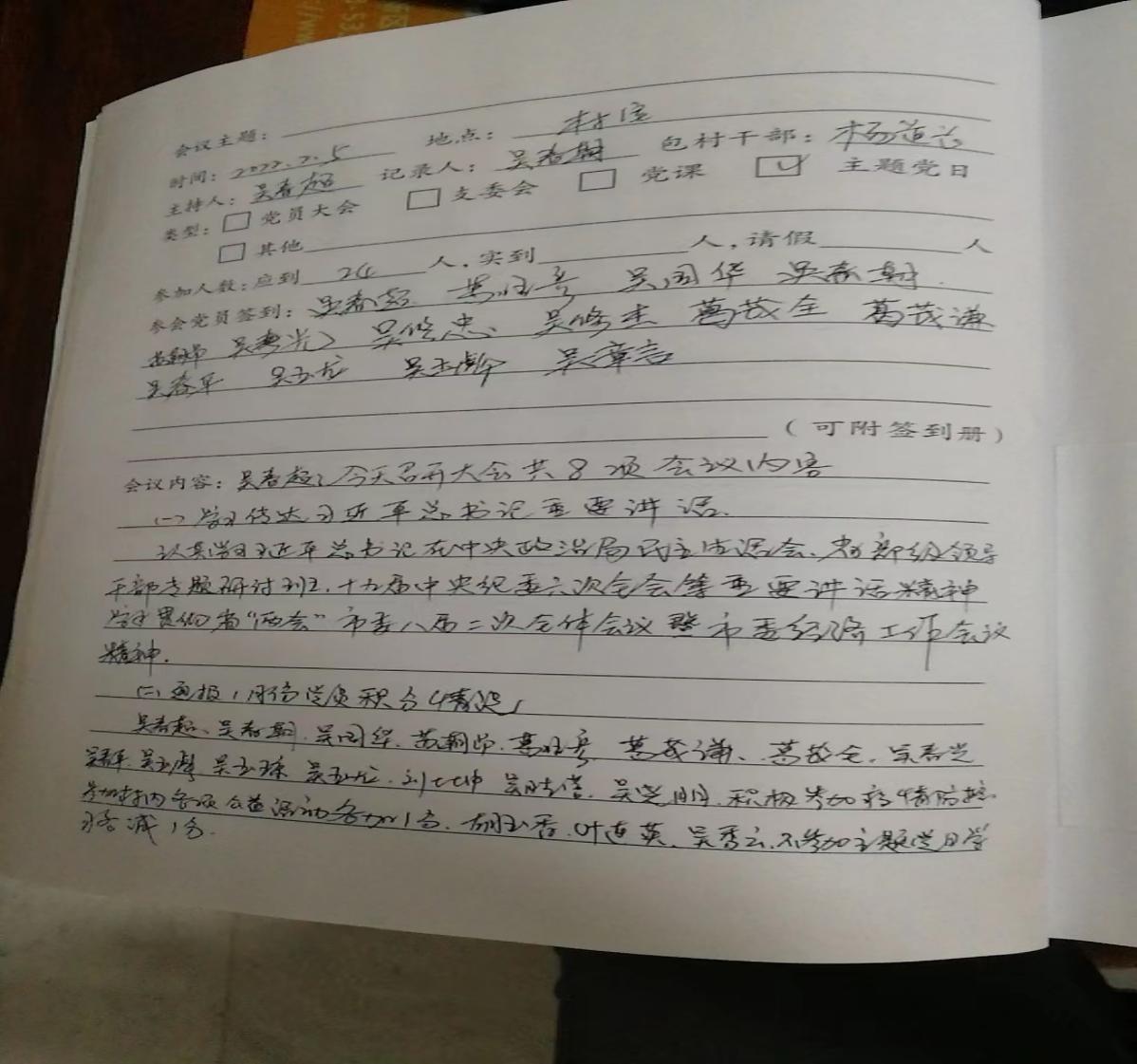 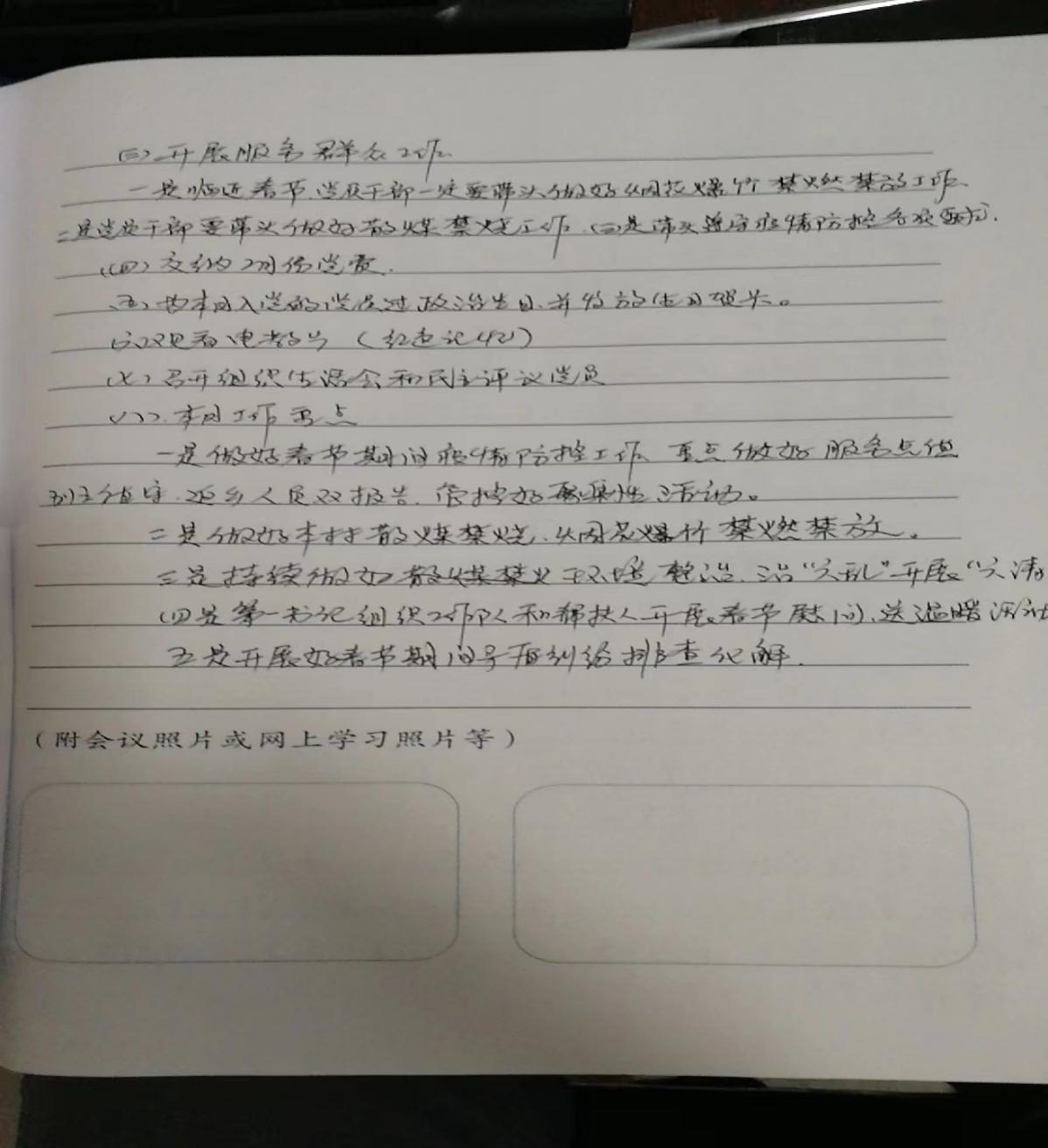 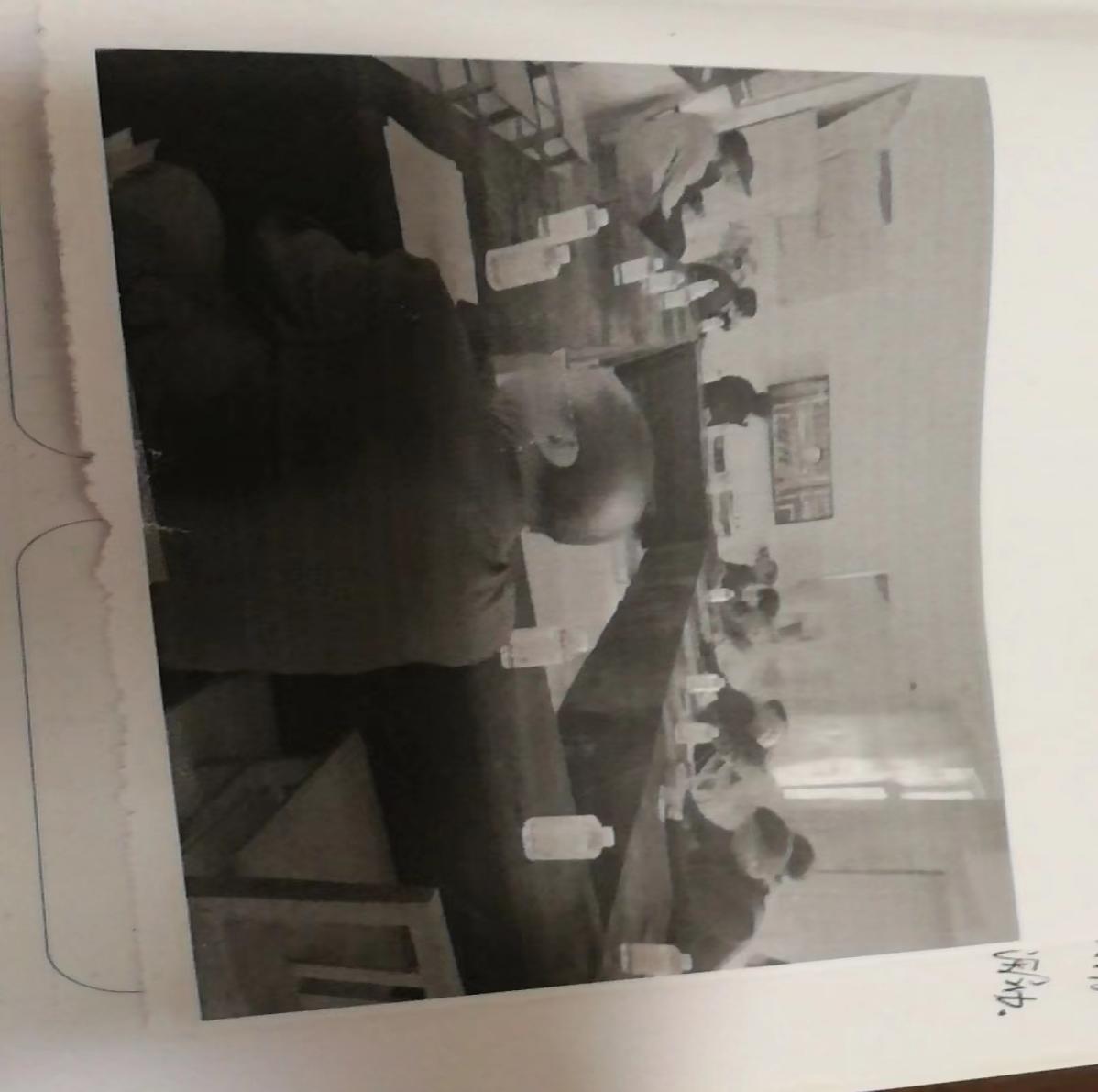 